Danske Handicaporganisationer – Odense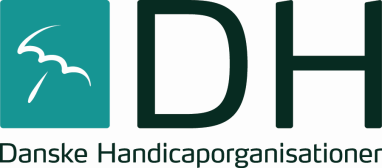 v/ formand  Grævlingløkken 36D, 5210 Odense NVTelefon: 4034 3527. E-mail: malling@post.tdcadsl.dkHjemmeside: www.handicap.dk/lokalt/dsi-odense.dkReferatFU - mødeMandag, den 20. november 2017 kl. 19.00DH-Odense lokale i Seniorhuset i Odense.Mødedeltagere: Birthe Malling (Muskelsvindfonden), Birthe Bjerre (UlykkesPatientForeningen og PolioForeningen) og Sven Uglebjerg (LEV).Godkendelse af dagsordenen: Dagsordenen blev godkendt.Orientering ved formand Birthe Malling.Handicapprisen 2017 skal uddeles den 1. december ved et arrangement i Seniorhuset.Alle involverede har fået alle informationer om arrangementet.Der er endnu et møde med Letbanen om tilgængeligheden.Vi skal til et møde på Odense Slot om udvidelsen af HCA eventyrhus.Der er formandsmøde i Kolding ultimo november med foredrag og seminarer for mange.Der arbejdes på et fælles møde. Vi har kontakt til Janus Tarp.  	Tilgængelighedsudvalget.Borgernes hus i Banegårds centeret åbner ultimo november. Vi er meget spændt på hvor god tilgængeligheden er, da informationen om tilgængeligheden i etableringsfasen har været meget mangelfuld.Vi har været på det nye Carlslund i Fruens Bøge for at undersøge tilgængeligheden. Der er enkelte ting der kunne være bedre blandt andet:Problemer med trapper tæt på dørene til toiletterneBord/bænk sæt i skoven er ikke brugbare for kørestols brugere.Loptrupsgård: Der er meget snævre forhold. Placering af døre og vaske kan gøres bedre og det er ikke mulig vende med en kørestol, der mangler vendeplads.Det er et stort ønske fra DH Odense, at vi bliver involveret i nye bygninger allerede fra arkitektens tegninger. Det er et stort problem og fordyrende for et byggeri, når vi påpeger ændringer for at gøre tilgængeligheden bedre, efter at projekterne er godkendt og byggeriet er begyndt.Årshjul 2018.Der er FU møde mandag, den 15. januar 2018.Vedrørende julemiddagen den 14. december blev følgende besluttet:Nina bestiller: Vin, øl, vand, kaffe og småkager fra Seniorhuset.Arne bestiller mad fra en slagter.Birthe Malling sponserer Portvin.Birthe Bjerre sørger for mandelgave.Handicaprådsmøde.Handicaprådet har afholdt den årlige julefrokost medio november.Efter nytår afholdes introduktionsmøde for nye medlemmer af handicaprådet.Preben Apager støtter ideen om en borgerrådgiver – uvildig rådgiver mellem borger og den kommunale administration.Årsberetning til Årsmøde, den 10. marts 2018.Gennemgang af indkaldelsen til årsmødet.Nina sørger for forplejning til årsmødet fra seniorhuset: 	3 stk. smørrebrød og ostemad, det hele uden peber.	Øl, vand og kaffe.	Vi vil gerne orienteres om antallet af personaler i køkkenet!Der er skrevet et udkast til årsberetning, ændringer og tilføjelser modtages gerne.Til handlingsplanen for 2018 fremkom der flere forslag, blandt andet Fællesmøde.Letbanen.Hjælpemidler problemer – bevilling – ventetid på hjælpemidler.Gode ideer modtages gerne.Medlem af bestyrelsen i Tarup Gl. Præstegård de næste 4 år, ved Birthe Bjerre.Vi indstiller Birthe Bjerre til medlem af bestyrelsen i de næste 4 år.Der er udskiftninger på vej i bestyrelsen i Tarup Gl. Præstegaard.Der er bestyrelsesmøde ultimo november, hvor der skal udarbejdes en alkoholpolitik.I den nærmeste fremtid skal der være dialog møde med kommunen om samarbejde, aftaler og principper.Økonomi er altid på dagsordenen og økonomisk går det godt på Tarup Gl. Præstegård og man bestræber sig på at gøre det godt i fremtiden.Budget.Intet nyt.Seniorhus.Det er snart jul og juletræet skal pyntes.Bordet Rundt.Birthe Bjerre:Efter indstilling vil Birthe Bjerre gerne være medlem af bevillingsgruppen i DH centralt.Eventuelt.Ikke noget nyt.